PUBLIC NOTICE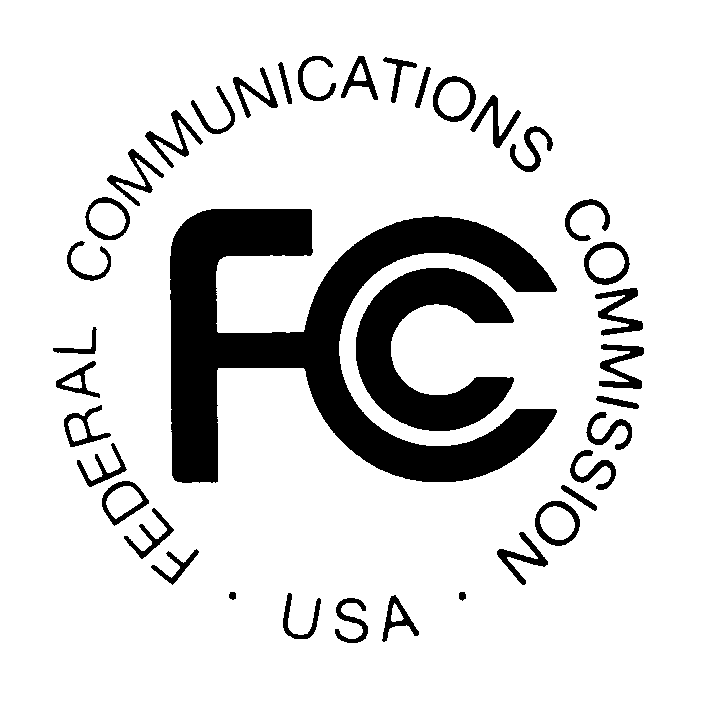 Federal Communications Commission445 12th St., S.W.Washington, D.C. 20554DA 15-298March 9, 2015INTERNATIONAL BUREAU ANNOUNCES FILING WINDOW FOR ANNUAL SECTION 43.62 INTERNATIONAL CIRCUIT CAPACITY REPORTS Circuit Capacity Holders to File Reports Electronically from March 30, 2015 to April 30, 2015IB Docket No. 04-112On February 11, 2015, section 43.62 of the Commission’s rules went into effect.  In a public notice announcing the effective dates of the rules, the International Bureau stated that it would release a separate public notice announcing the filing date for the annual circuit capacity reports.  Section 43.62 requires circuit capacity reports to be filed by March 31 of each year.  Due to the transition to the new electronic filing system (Section 43.62 online filing system), however, the 2015 reports of circuit capacity as of December 31, 2014 will be due by April 30, 2015, with a filing window of March 30, 2015 to April 30, 2015.Section 43.62 annual circuit capacity reporting requirements apply to (1) any facilities-based common carrier with active satellite or terrestrial circuits between the United States and a foreign point; (2) any non-common carrier satellite licensee with active circuits between the United States and a foreign point; (3) any licensee of a submarine cable between the United States and a foreign point; or (4) any common carrier with capacity on a submarine cable between the United States and a foreign point (collectively, “circuit capacity holders”).  During the March 30-April 30, 2015 filing window, circuit capacity holders will file reports of the circuit capacity they held as of December 31, 2014.The International Bureau previously released the Filing Manual for Section 43.62 Annual Reports (Filing Manual), which provides directions including data specifications for completing the circuit capacity report.  The Filing Manual sets forth instructions on how to file the reports, including who must file, which of the reports to file, the information that each report must contain, and the filing procedures.Circuit capacity holders must file their reports using the Section 43.62 online filing system, which will go live on March 30, 2015.  We urge circuit capacity holders to file their reports as early as possible during this year’s filing window, which will remain open until April 30, 2015.Each filing entity must use a single CORES FCC Registration Number (FRN) to submit data on (1) filing entity contact information, (2) preparer contact information, (3) authorizations, (4) satellite and terrestrial circuits, (5) submarine cable operator data, (6) submarine cable capacity holder data, and (7) certifying official information.  Filers must enter the data directly into online forms in the Section 43.62 online filing system, except that the (5) submarine cable operator data and (6) submarine cable capacity holder data must be uploaded into the Section 43.62 filing system using the attached templates.For additional information, contact:  David Krech, Policy Division, International Bureau, David.Krech@fcc.gov, 202-418-7443; Cathy Hsu, Policy Division, International Bureau, Cathy.Hsu@fcc.gov, 202-418-2114; or Irene Wu, Policy Division, International Bureau, Irene.Wu@fcc.gov, 202-418-1623.Attachment 1 – filing template for submarine cable operator dataAttachment 2 – filing template for submarine cable capacity holder data- FCC -